План- схема образовательного учрежденияРайон расположения образовательного учреждения, пути движения транспортных средств и детей (обучающихся, воспитанников)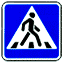 жилой сектор: Жилая застройка по адресу ул.Заречная 1г находится в 50м от школыЖилой дом по адресу ул.Заречная 1а  находится в 5 м от школытранспортные магистрали: автомагистраль № Р-242 находится в 2 км от школыторговые организации, осуществляющие розничную продажу алкогольной и спиртосодержащей продукции: магазин «Товары повседневного спроса» находится в 250 м от школы  лесной массив: отсутствует водоемы:  отсутствуют строительные объекты: отсутствуют объекты социального и культурно-массового назначения: ДК от школы находится в 50 мОВП находится в 150м  от школы кафе, бары, рестораны: отсутствуютиные объектыУл. Заречная